Ход урока/заметки учителя:Ф.И.О. и место работы Демиденко Е.Н. КГУ СОШ № 10Предмет: русский языкКласс: 3 ВТема урока:Правописание НЕ с глаголамим Правописание НЕ с глаголамим Правописание НЕ с глаголамим Цель:(SMART, из среднесрочного планирования)Знакомство с правописанием НЕ с глаголамиЗнакомство с правописанием НЕ с глаголамиЗнакомство с правописанием НЕ с глаголамиОжидаемый результат:(из среднесрочного планирования)Знать и Понимать, как пишется частица НЕ с глаголамиПрименять полученные знания при выполнении упражненийРассуждать о важности знаний о правильном написании частицы Знать и Понимать, как пишется частица НЕ с глаголамиПрименять полученные знания при выполнении упражненийРассуждать о важности знаний о правильном написании частицы Знать и Понимать, как пишется частица НЕ с глаголамиПрименять полученные знания при выполнении упражненийРассуждать о важности знаний о правильном написании частицы Критерии успеха:Все знают, как пишется НЕ с глаголамиБольшинство справится с выполнением упражненийНекоторые смогут обосновать необходимость знания о правописании отрицательной частицыВсе знают, как пишется НЕ с глаголамиБольшинство справится с выполнением упражненийНекоторые смогут обосновать необходимость знания о правописании отрицательной частицыВсе знают, как пишется НЕ с глаголамиБольшинство справится с выполнением упражненийНекоторые смогут обосновать необходимость знания о правописании отрицательной частицыКлючевые идеи/подход:ВО, КМ, ТиО, ОдОВО, КМ, ТиО, ОдОВО, КМ, ТиО, ОдОУчебник:(рекомендованный МОН РК)Никитина С.А Русский язык:учебник для 3 кл. – Атамура, 2014г.Никитина С.А Русский язык:учебник для 3 кл. – Атамура, 2014г.Никитина С.А Русский язык:учебник для 3 кл. – Атамура, 2014г.ВремяДеятельность учителяДеятельностьобучающихсяОцениваниеОцениваниеРесурсыВремяДеятельность учителяДеятельностьобучающихсяФорматив-ное (ОдО)Сумматив-ное (ОО)Ресурсы1-2 минОрг.момент. настрой на урок. Вот звонок нам дал сигнал: 
Поработать час настал. 
Так что время не теряем 
И работать начинаем.   Смайлик 7-10 минАктуализация знаний. Создание в группах карты понятий по теме Глагол.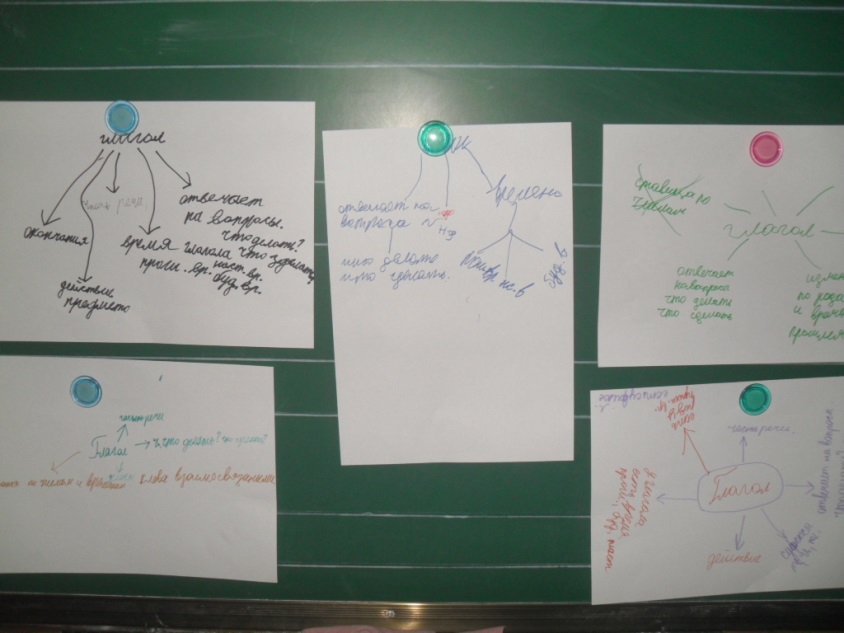 Орфографическая разминка: запись под диктовку Приехал, дошла, написал,  улетело, смотрели, одела, заплыло. Определить род глаголов, где возможно.У каждой группы лист с текстом о книге. Прочитайте текст и подумайте, так ли действительно надо поступать с книгами?    Береги книгу!  … бери её грязными руками и … клади на грязный стол.  … перегибай книгу и … загибай её листы. Если ты взял книгу в библиотеке, то …забудь вернуть её в срок.  - Почему данные высказывания звучат бессмысленно? - Что нужно добавить? - Перед какой частью речи стоит НЕ? - Докажите, что это глагол.- Добавьте НЕ и запишите глаголы.- почему получились разные варианты написания НЕ с глаголами? Еще не знаем правило.- предположите тему урока. - ребята, как вы думаете, а что такое НЕ?   Часть речи? Предлог? Приставка?  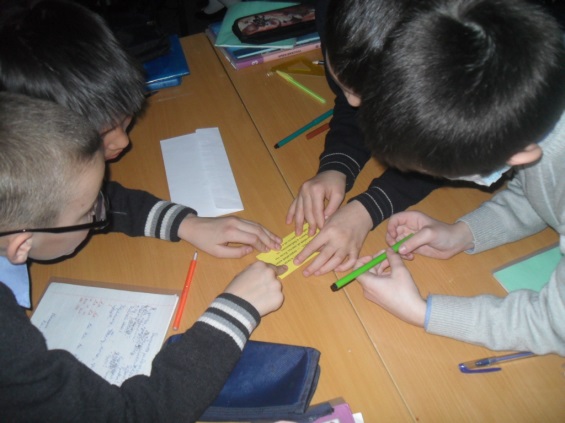 - а чтобы узнать, что такое НЕ, предлагаю в группе провести исследование, вписать полученные буквы и прочитать слово.1. Исследуйте ряд букв - ш, ж, ч, ц, подчеркните «лишнюю» букву 2. вставьте пропущенную букву, выделите орфограмму: ТР…ВА3. Подберите антоним к слову темнота, подчеркните в нём первую букву.4. Подчеркните орфограмму в слове крот.5. Исправьте ошибку в слове  стрежи, выделите орфограмму.6. Отгадайте загадку:Букву «пэ» перевернули, 
Справа хвостик пристегнули,
Завернули на конце,
Получилась буква....7. Вставьте и подчеркните пропущенную букву  д…лёкий.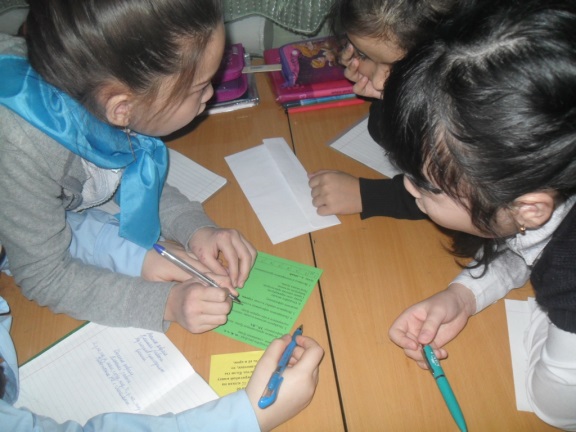 НЕ – это частица. Какой частью речи является частица НЕ: служебной или самостоятельной?- Что вы знаете о самостоятельных частях речи?  Они отвечают на вопросы, являются членами предложения.-  Назовите самостоятельные части речи.  Существительное,  прилагательное, глагол.- А служебные?  К ним нельзя поставить вопросы, они не являются членами предложений, служат для связи слов в предложении-  Куда же можно отнести частицу?  Какой будет второй вывод?К частице нельзя поставить вопрос, она не является членом предложения, она служит для связи слов в предложении. Учился         (не) учился	Читал           (не) читалРешал           (не) решалЗнал              (не) зналУхаживал       (не) ухаживалУчил               (не) учил- Какое значение придаёт глаголу частица НЕ?  Отрицание - За такой смысл это слово( оно называется частица) и получило название отрицательная частица. Глаголы терпеть не могут частицу «НЕ». Она такая маленькая, а «перечёркивает » то, что говорят глаголы. Она всё отрицает.  Поэтому глаголы её и оттолкнули от себя.- Как думаете, как будем писать частицу НЕ с глаголами? Отдельно. - сформулируйте правило. НЕ с глаголами пишется отдельно.Всегда ли  частица НЕ пишется с глаголом раздельно? Дети  (не)любят  ходить в больницу.  Они (не)навидят уколы и  (не)годуют, когда им (не)здоровится.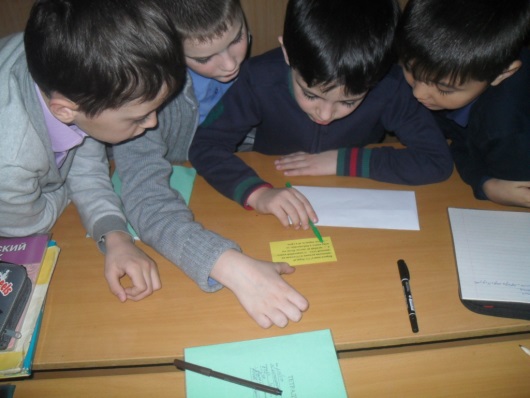 - Попробуйте прочитать эти предложения без НЕ. Какие получились слова?  Любят, навидят, годуют, здоровится.-  Есть ли в русском языке такие слова?  Любят –есть, а навидят, годуют, здоровится – нет-  Вывод: Если глагол употребляется без НЕ, то пишем раздельно. Если глагол не употребляется без НЕ, то пишем слитно.  А сейчас вы проведёте самостоятельные исследования в парах. Вы можете совещаться, советоваться, помогать друг другу.  1. Запиши пословицуКак (не)злись метелица, весна  поспевает.2. Выписать слова, которые записаны  неверно:Нерешишь, не пишешь, не  годую, неговорит, не клади,  не  здоровится,  невижу, ненадеемся.3. Восстановить правила поведения:Разговаривай с соседом на уроке.Рисуй на парте.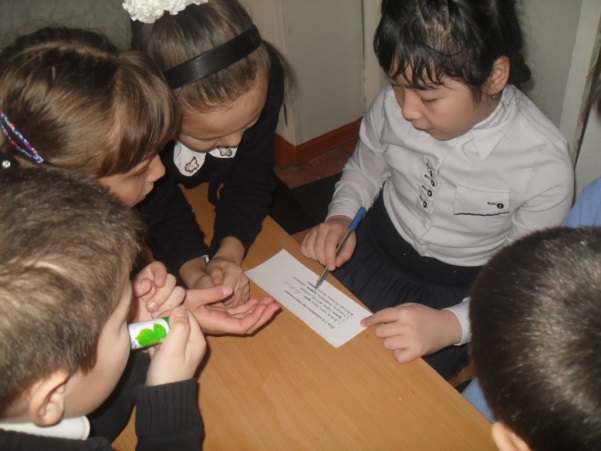 V. Физкультминутка- Я называю глаголы с частицей НЕ, а вы выполняете действия наоборот.- Не качайтесь, не кружитесь,Не тянитесь, не шагайте,Не присядайте, не моргайте, Не шепчите и не спите.А теперь все просыпайтесь И за дело принимайтесь.Закрепление изученного материалаЧтение правила на с. 150 , упр. 403, 404, 408Создают карту понятийПишут Отвечают на вопросыВыполнют движенияЧитают правилоБольшой палецСмайлик - пониманиеОтметки работающим у доскид/з с 151, упр.406          2. Рефлексия-Оцените свою деятельность на уроке, используя «Лесенку успеха».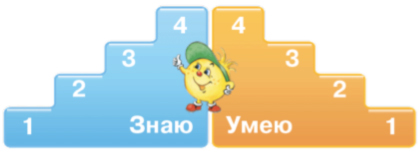 В местах посещения туристов есть «Дерево желаний», обычно на него привязывают лоскутки из ткани, а мы на листиках  напишем друг  другу пожелания из глаголов с НЕ и прикрепим на своё дерево. Пусть ваши пожелания сбудутся, а знания будут применяться.Я желаю вам дальнейших успехов в постижении всего того чудесного и таинственного, что прячется за словами русский язык.Не грустите! Не унывайте! Не отчаивайтесь, если что-то пока не получается. Вы меня не огорчили, не подвели!Всем спасибо за урок!